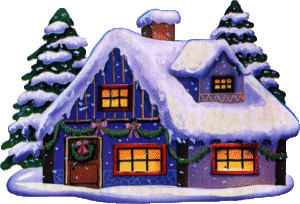 JÍDELNÍČEK SRBEČ 11. 2. – 15. 2. 2019  Pondělí         Polévka: cibulová se sýrem (1a,7)  11. 2.             Hl. jídlo: krůtí guláš, bramborový knedlík (1a,3)………………………………………………………………………………………………………………………………………. Úterý         Polévka: kuřecí vývar s písmenky (1a,3,9) 12. 2.          Hl. jídlo: hrachová kaše s cibulkou, opečený špekáček, kyselá okurka (1a)…………………………………………………………………………………………………………………………………………… Středa       Polévka: kmínová s vejci (1a,3)  13. 2.         Hl. jídlo: hovězí tokáň, rýže (1a)……………………………………………………………………………………………………………………………………………Čtvrtek        Polévka: rajská s těstovinami (1a,3) 14. 2.          Hl. jídlo: filé na zelenině, bramborová kaše, okurkový salát (4,7)……………………………………………………………………………………………………………………………………………Pátek          Polévka: zeleninová s kroupami (1a,9)15. 2.           Hl. jídlo: vepřové maso na smetaně, knedlík (1a,3,7,9)……………………………………………………………………………………………………………………………………………Obsahuje alergeny: viz pokrmZměna jídelníčku vyhrazena!Přejeme dobrou chuť!Strava je určena k okamžité spotřebě!